РЕШЕНИЕРассмотрев проект решения о порядке участия Петропавловск-Камчатского городского округа в организации деятельности по сбору (в том числе раздельному сбору), транспортированию, обработке, утилизации, обезвреживанию, захоронению твердых коммунальных отходов, разработанный рабочей группой, созданной решением Городской Думы Петропавловск-Камчатского городского округа 
от 29.11.2017 № 65-р, и внесенный председателем Городской Думы Петропавловск-Камчатского городского округа Монаховой Г.В., в соответствии со статьей 28 Устава Петропавловск-Камчатского городского округа Городская Дума Петропавловск-Камчатского городского округаРЕШИЛА:1. Принять Решение о порядке участия Петропавловск-Камчатского 
городского округа в организации деятельности по сбору (в том числе раздельному сбору), транспортированию, обработке, утилизации, обезвреживанию, захоронению твердых коммунальных отходов.2. Направить принятое Решение Главе Петропавловск-Камчатского 
городского округа для подписания и обнародования.РЕШЕНИЕот 20.04.2018 № 43-ндО порядке участия Петропавловск-Камчатского городского округа 
в организации деятельности по сбору (в том числе раздельному сбору), транспортированию, обработке, утилизации, обезвреживанию, захоронению твердых коммунальных отходовПринято Городской Думой Петропавловск-Камчатского городского округа(решение от 18.04.2018 № 148-р)Статья 1. Предмет регулирования настоящего Решения1. Настоящее Решение о порядке участия Петропавловск-Камчатского городского округа в организации деятельности по сбору (в том числе раздельному сбору) транспортированию, обработке, утилизации, обезвреживанию, захоронению твердых коммунальных отходов (далее – Решение) разработано в соответствии 
с Федеральным законом от 06.10.2003 № 131-ФЗ «Об общих принципах организации местного самоуправления в Российской Федерации», Федеральным законом 
от 24.06.1998 № 89-ФЗ «Об отходах производства и потребления» 
(далее – Федеральный закон от 24.06.1998 № 89-ФЗ) и определяет порядок участия Петропавловск-Камчатского городского округа в организации деятельности 
по сбору (в том числе раздельному сбору), транспортированию, обработке, утилизации, обезвреживанию, захоронению твердых коммунальных отходов 
на территории Петропавловск-Камчатского городского округа (далее – городской округ).2. Используемые в настоящем Решении понятия и термины применяются 
в том значении, в каком они используются в Федеральном законе от 24.06.1998 
№ 89-ФЗ.3. Участие в организации деятельности по сбору (в том числе раздельному сбору), транспортированию, обработке, утилизации, обезвреживанию, захоронении твердых коммунальных отходов на территории городского округа осуществляется администрацией Петропавловск-Камчатского городского округа 
(далее – администрация городского округа) самостоятельно и в лице следующих ее органов:1) Управления городского хозяйства администрации Петропавловск-Камчатского городского округа (далее – Управление городского хозяйства);2) Управления архитектуры, градостроительства и земельных отношений администрации Петропавловск-Камчатского городского округа (далее - Управление архитектуры, градостроительства и земельных отношений).Статья 2. Полномочия по участию в организации деятельности по сбору 
(в том числе раздельному сбору), транспортированию, обработке, утилизации, обезвреживанию, захоронению твердых коммунальных отходов на территории городского округа 1. К полномочиям администрации городского округа относятся:1) принятие муниципальных правовых актов, регулирующих участие 
в организации деятельности по сбору (в том числе раздельному сбору), транспортированию, обработке, утилизации, обезвреживанию, захоронению твердых коммунальных отходов на территории городского округа;2) разработка и утверждение муниципальных программ 
по участию в организации деятельности по сбору (в том числе раздельному сбору), транспортированию, обработке, утилизации, обезвреживанию, захоронению твердых коммунальных отходов на территории городского округа;3) осуществление иных полномочий, отнесенных к компетенции администрации городского округа федеральными законами, законами Камчатского края, муниципальными правовыми актами.2. К полномочиям Управления городского хозяйства относятся:1) выявление и информирование уполномоченного органа исполнительной власти Камчатского края в области обращения с отходами о местах несанкционированного складирования твердых коммунальных отходов 
на территории городского округа с целью их ликвидации;2) реализация муниципальных программ по участию в организации деятельности по сбору (в том числе раздельному сбору), транспортированию, обработке, утилизации, обезвреживанию, захоронению твердых коммунальных отходов на территории городского округа;3) ликвидация мест несанкционированного размещения твердых коммунальных отходов на территории городского округа на землях, находящихся 
в собственности городского округа и не имеющих других законных правообладателей (землепользователей, землевладельцев, арендаторов), а также 
на землях, государственная собственность на которые не разграничена в случае, 
если виновное лицо не установлено;4) направление обращений в организации, осуществляющие деятельность в области обращения с твердыми коммунальными отходами, в пределах своих полномочий в области обращения с твердыми коммунальными отходами;5) осуществление иных полномочий, установленных муниципальными правовыми актами городского округа.3. К полномочиям Управления архитектуры, градостроительства и земельных отношений как орган администрации городского округа относятся:1) предоставление земельных участков для размещения полигонов твердых коммунальных отходов в соответствии с Земельным кодексом Российской Федерации;2)  осуществление иных полномочий, установленных муниципальными правовыми актами городского округа.Статья 3. Финансовое обеспечение реализации настоящего РешенияФинансовое обеспечение реализации настоящего Решения является 
расходным обязательством Петропавловск-Камчатского городского округа 
и осуществляется за счет средств бюджета Петропавловск-Камчатского городского округа. Статья 4. Заключительные положенияНастоящее Решение вступает в силу после дня его официального опубликования. 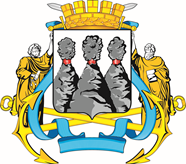 ГОРОДСКАЯ ДУМАПЕТРОПАВЛОВСК-КАМЧАТСКОГО ГОРОДСКОГО ОКРУГАот 18.04.2018 № 148-р8-я (внеочередная) сессияг.Петропавловск-КамчатскийО принятии решения о порядке участия Петропавловск-Камчатского городского округа в организации деятельности по сбору (в том числе раздельному сбору), транспортированию, обработке, утилизации, обезвреживанию, захоронению твердых коммунальных отходовПредседатель Городской ДумыПетропавловск-Камчатскогогородского округаГ.В. МонаховаГОРОДСКАЯ ДУМАПЕТРОПАВЛОВСК-КАМЧАТСКОГО ГОРОДСКОГО ОКРУГАГлаваПетропавловск-Камчатскогогородского округаВ.Ю. Иваненко